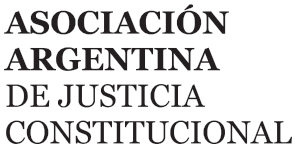 FICHA DE SOLICITUD DE ADMISIÓNNOMBRE Y APELLIDO: _______________________________________________________DOMICILIO: _________________________________________________________________CIUDAD: ____________________________________________________________________CODIGO POSTAL: ____________________________________________________________TELEFONO: __________________________________________________________________CORREO ELECTRÓNICO: _____________________________________________________DOCUMENTO TIPO Y NÚMERO: _______________________________________________FECHA DE NACIMIENTO: _____________________________________________________Señor PresidenteDr. Patricio Maraniello  Presente                 Tengo el agrado de dirigirme a usted, a fin de solicitarle mi incorporación a la Asociación Argentina de Justicia Constitucional como miembro adjunto cuyo estatuto que se encuentra en la página www.aajc.com.ar, declaro conocer. Acompaño mi currículum vitae.      Lo saludo cordialmente.Firma Solicitante _________________________________________________________________________USO INTERNO DE LA AAJCFirma Presentante                                                                                 Firma PresentanteAceptaciónSesión:             /             /201Secretario GeneralCARGO UNIVERSITARIO Y/O LABORAL UNIVERSIDAD Y/U ORGANISMOAÑOS EN EL CARGO 